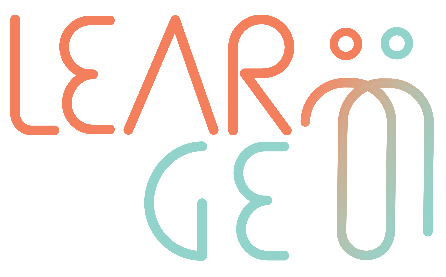 Απαντήσεις στο κουίζΕρώτηση 1γΕρώτηση 2Και οι δύο απαντήσεις μπορούν να θεωρηθούν σωστές Ερώτηση 3αΕρώτηση 4α, β & γΕρώτηση 5α, β & γΕρώτηση 6Η ενεργή ακρόαση είναι επίσης μια δεξιότητα που πρέπει να έχει, να αποκτήσει ή να αναπτύξει ένας καθοδηγούμενος.Ερώτηση 7βΕρώτηση 8βΕρώτηση 9αΕρώτηση 10β